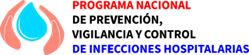 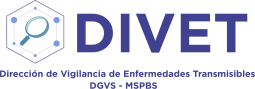 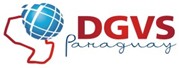 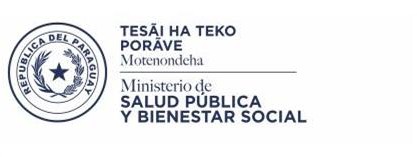 FICHA DE MONITOREO DEL PERSONAL DE SALUDVIRUS SARS-CoV-2 Y VIRUS DE LA INFLUENZAFecha de Inicio del Monitoreo:  ……/……./………Centro Notificante:………………………………………..…………………………………………………………………………Firma y Sello del Responsable (Obligatorio)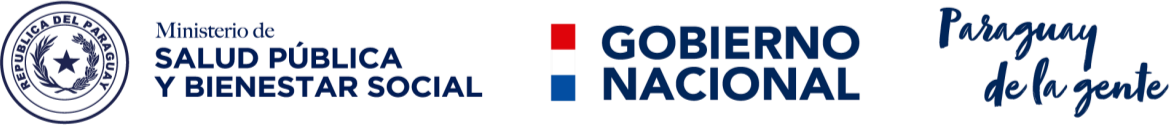 DATOS DEL PERSONAL SANITARIO EXPUESTO Y/O SINTOMÁTICODATOS DEL PERSONAL SANITARIO EXPUESTO Y/O SINTOMÁTICODATOS DEL PERSONAL SANITARIO EXPUESTO Y/O SINTOMÁTICODATOS DEL PERSONAL SANITARIO EXPUESTO Y/O SINTOMÁTICODATOS DEL PERSONAL SANITARIO EXPUESTO Y/O SINTOMÁTICODATOS DEL PERSONAL SANITARIO EXPUESTO Y/O SINTOMÁTICONombre y Apellido:Nombre y Apellido:Nombre y Apellido:Vacunacióncontra COVIDSINONúmero de Cédula:Número de Cédula:Número de Cédula:Nombre de vacuna y fecha de 1era dosis:Nombre de vacuna y fecha de 1era dosis:Nombre de vacuna y fecha de 1era dosis:Teléfono:Teléfono:Teléfono:Nombre de vacuna y fecha de 2da dosis:Nombre de vacuna y fecha de 2da dosis:Nombre de vacuna y fecha de 2da dosis:Ciudad:Ciudad:Ciudad:Nombre de vacuna y fecha de 3ra dosis:Nombre de vacuna y fecha de 3ra dosis:Nombre de vacuna y fecha de 3ra dosis:Nombre de vacuna y fecha de 4ta dosis:Nombre de vacuna y fecha de 4ta dosis:Nombre de vacuna y fecha de 4ta dosis:Fecha de nacimiento:	Edad:Fecha de nacimiento:	Edad:Fecha de nacimiento:	Edad:EmbarazoSINOSexo:MFPatologías de Base:Patologías de Base:Patologías de Base:Servicio de Salud:Servicio de Salud:Servicio de Salud:Patologías de Base:Patologías de Base:Patologías de Base:Región Sanitaria:Región Sanitaria:Región Sanitaria:Datos del Contacto Caso PositivoDatos del Contacto Caso PositivoDatos del Contacto Caso PositivoProfesión:Profesión:Profesión:Nombre y Apellido:Nombre y Apellido:Nombre y Apellido:Función (Especialidad):Función (Especialidad):Función (Especialidad):Número de Cédula:Número de Cédula:Número de Cédula:Otros lugares donde presta servicio:Otros lugares donde presta servicio:Otros lugares donde presta servicio:Sexo:Sexo:Sexo:En caso de COVID-19. Clasificación de RiesgoExposición(Marcar una)ALTO (1)MODERADO (2)BAJO (3)SIN EXPOSICION (4)En caso de INFLUENZAEn caso de INFLUENZAEn caso de INFLUENZAVacunacióncontra INFLUENZASINOFecha de aplicación:Fecha de aplicación:Fecha de aplicación:Categoría del Contagio (Situación en la cual se da el contacto)Exposición(Marcar una)ATENCIÓN AL PACIENTE POSITIVO (1)CONTACTO CON EL PERSONAL DE SALUD POSITIVO (2)ENTORNO FAMILIAR/SOCIAL (3)VIAJERO (4)SIN NEXO (5)Categoría del Contagio (Situación en la cual se da el contacto)Exposición(Marcar una)ATENCIÓN AL PACIENTE POSITIVO (1)CONTACTO CON EL PERSONAL DE SALUD POSITIVO (2)ENTORNO FAMILIAR/SOCIAL (3)SIN NEXO (4)Laboratorio:Laboratorio:Laboratorio:Laboratorio:Laboratorio:Tipo de Prueba (PCR o Antígeno para SARS-CoV-2):    SINORESULTADO:FECHA:…..…../…….…./……….Tipo de Prueba (PCR o Antígeno para Influenza):    SINORESULTADO:FECHA:…..…../…….…./……….